«Как мы елочку наряжали»Никто не станет спорить с тем, что Новый год — это волшебный праздник. Особые чувства он вызывает у детишек: подарки, добрый Дедушка Мороз, озорные огоньки повсюду и много-много радости и веселья! Также дети испытывают особый восторг от новогодней елочки. Она выглядит необыкновенно празднично, а в новогоднем наряде - просто сказочно! Наряжать елку – приятное занятие даже для взрослых!В нашей группе поселилась маленькая елочка. Мы решили украсить ее вместе с детьми.Если бы вы видели, сколько было радости у детей от близости Нового года.          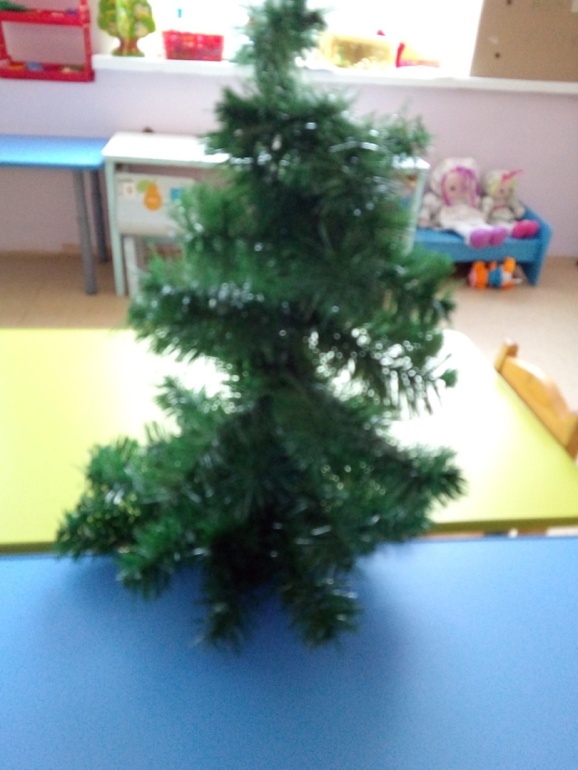 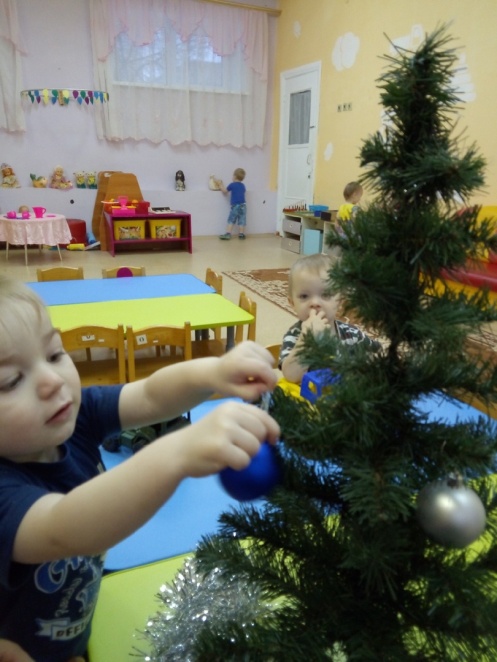 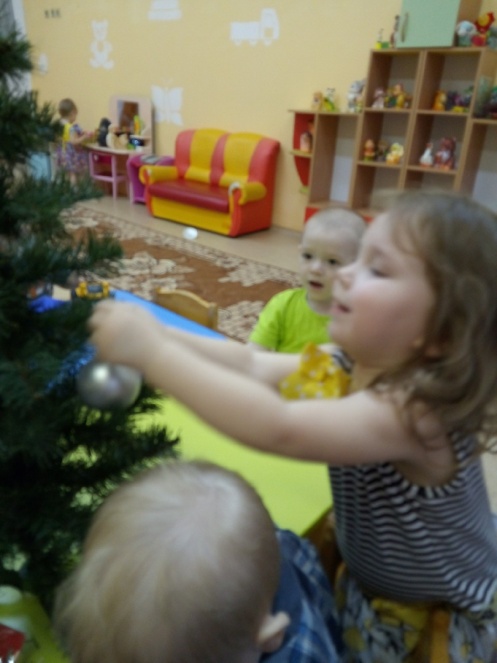 И вот, наша ёлочка превратилась в прекрасную нарядную красавицу! Мы не могли  налюбоваться на неё. Теперь, наша ёлочка наряжена! Мы с нетерпением ждем праздник Новый Год!                     Воспитатель гр. Томилина В.А.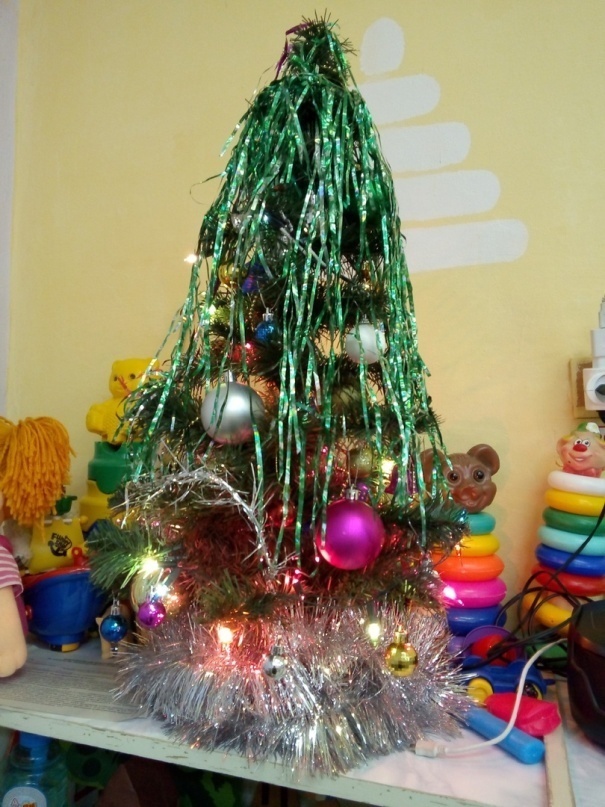 